             Colegio  Américo Vespucio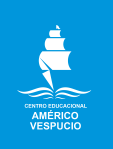              Primero Básico / Artes Visuales             CDR / 2020Artes VisualesPrimero Básico  Actividad 1: En tu cuaderno dibuja con los colores que quieras:› Una línea gruesa› Una línea delgada› Una línea recta› Una línea ondulada› Una línea espiralActividad 2: Los estudiantes seleccionan emociones y le asocian tipos de líneas para representarlas. (Ejemplo: alegría con líneas onduladas, pena con líneas gruesas, otros).Para esto:› En una hoja de block dibujan el rostro de una persona, usando los tipos de líneas y la emoción escogida.› Luego pintan su dibujo con témpera y pinceles. (Si no con el material que dispongan)Luego describen las emociones que querían expresar y los tipos de líneas utilizadas en sus trabajos de arte.Por ejemplo: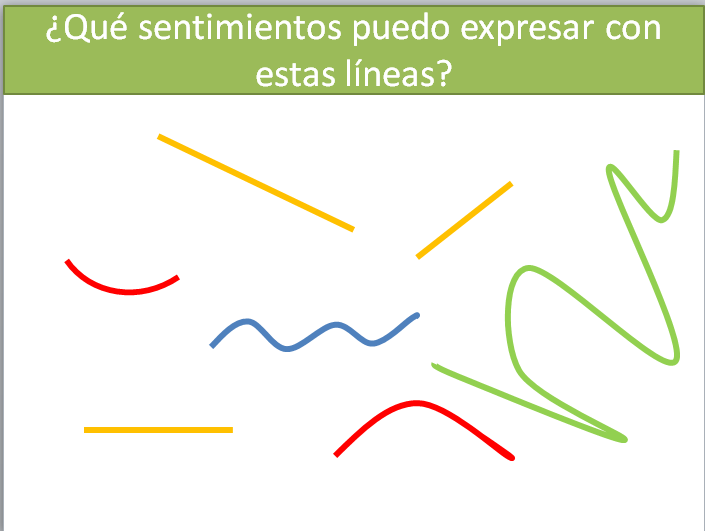 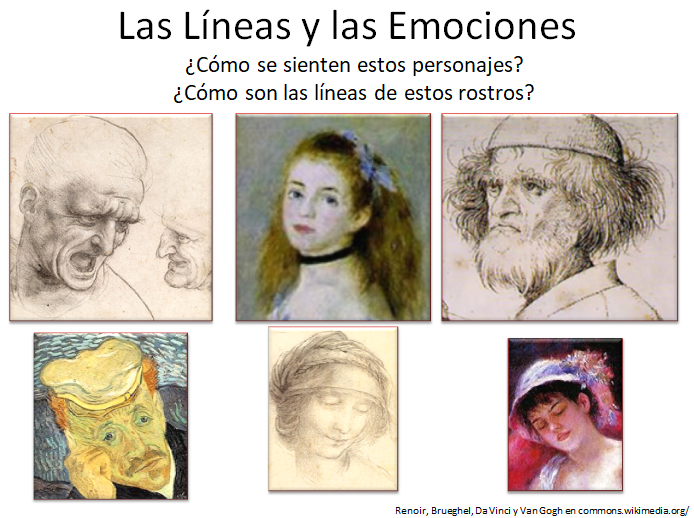 NombreCursoFecha1° Básico_____/____/ 2020OA 2 Experimentar y aplicar elementos del lenguaje visual en sus trabajos de arte:› línea (gruesa, delgada, recta, ondulada e irregular)› color (puro, mezclado, fríos y cálidos)› textura (visual y táctil)